KEY SIGNATURES AND SCALES1. Name the degree of the scale (e.g. 2nd, 3rd, 4th) of the notes marked *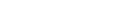 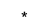 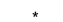 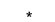 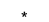 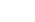 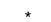 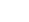 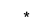 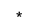 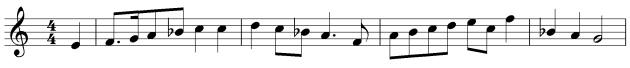 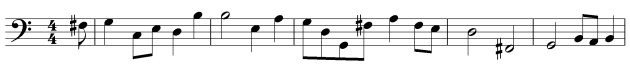 2. Name the major keys shown by these key signatures.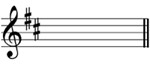 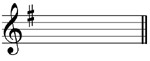 3. Add the correct key signatures to these bars.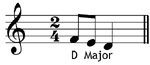 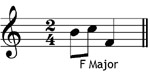 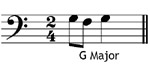 4. This melody uses all the notes of the scale of C major - true or false?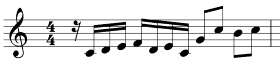 